Техническая характеристикаТехническая характеристикаТехническая характеристикаТехническая характеристикаТехническая характеристикаТехническая характеристикаП/п №НаименованиеЕд . Изм.Кол-воТехническая характеристика/спецификацияФото1Блок цилиндров, №53-11-1002009-30шт1Блок цилиндров с картером сцепления ГАЗ-3307,ПАЗ  каталожный  № 53-11-1002009-30   Запчасти на Газ-53,3307    Двигатель (двигатель)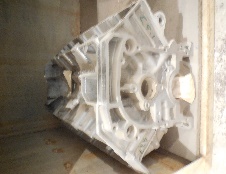 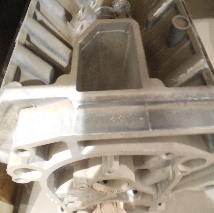 2Муфта опережения впрыска топлива 333.1121010-10, ЯЗДАшт2Муфта КАМАЗ-ЕВРО опережения впрыска топлива (КАМАЗ-740.11-240) ЯЗДА, Торговая марка ЯЗДА, Ширина, м 0.15, Высота, м 0.1,,Длина, м 0.15, Вес, кг 5.75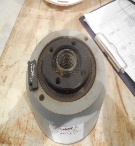 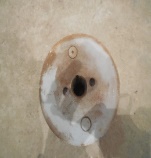 3Полумуфта ведомая 7405.1111051, КамАЗшт1Полумуфта ведомая 7405.1111051, КамАЗ,Ширина, м:
0.08
Высота, м:
0.06
Длина, м:
0.12
Вес, кг:
0.685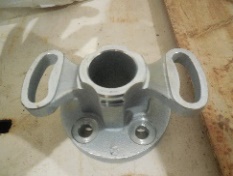 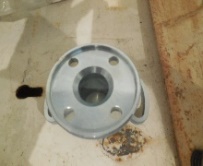 4Фильтр воздушный LADA №2112110908003шт6Фильтр воздушный LADA №2112110908003, NEVSKIY FILTER, элемент фильтрующий очистки воздуха на LADA, Air Filter NF-5001 EURO,микропористый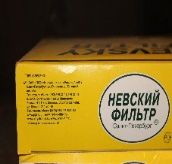 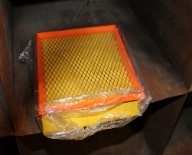 5Фильтр воздушный Foton №К4630шт2Фильтр воздушный Foton №К4630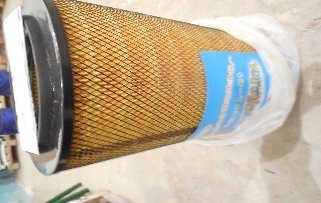 6Шкив натяжного ролика №53-1308081-Бшт1Шкив натяжного ролика №53-1308081-Б, Шкив натяжного ролика используется в Автобусы ПАЗ модель ПАЗ-32053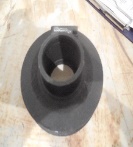 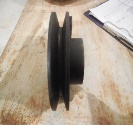 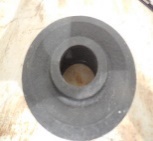 7Клапан выпускной 240-1007015-Б9шт1240-1007015 Б9 Клапан выпускной(угол 45) (Луганск) Д-243,Д-245,Д-260, ГАЗ,ПАЗ,МАЗ,ЗИЛ,МТЗ-82,-1221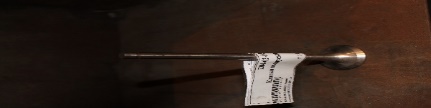 8Вал ведущий гидромуфты 740.1318026, КамАЗшт1Вал ведущий гидромуфты 740.1318026, КамАЗ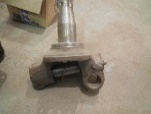 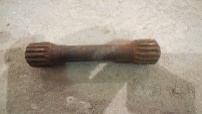 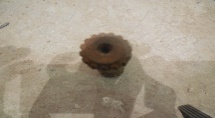 9Кулак поворотный №43102300010шт1КУЛАК ПОВОРОТНЫЙ  В СБОРЕ ДЛЯ АВТОМОБИЛЯ КАМАЗ 6540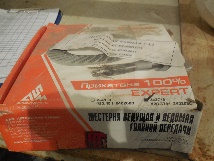 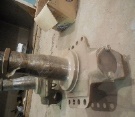 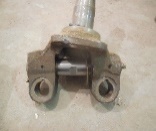 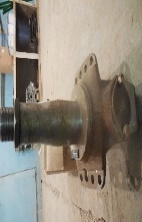 10Кулак поворотный №532053001614шт2КУЛАК ПОВОРОТНЫЙ  В СБОРЕ ДЛЯ АВТОМОБИЛЯ КАМАЗ 654011Пара главная №420.3741-2402020компл1Главная пара 37/9 зубьев устанавливается на автомобили УАЗ Патриот, Пикап, Карго, Профи, Хантер с мостами "Спайер", с бензиновым двигателем. Двигатель ЗМЗ 409. Есть возможность установить главные пары как на передний, так и на задний мост, главное сохранить одинаковое передаточное число на обоих мостах.Номер изделия: 420.3741-2402020,Сталь марки Ст20ХГНМ ГОСТ4543-71,Габаритные размеры: 420.3741-2402017 60,85*173; 420.3741-2402060 25,3*221,17, 2сгост151500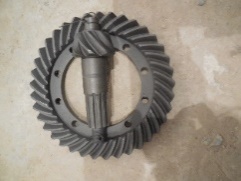 12Рессора №53290201202шт3Рессора передн. ГАЗ 53 12-лист. 1225мм,53290201202 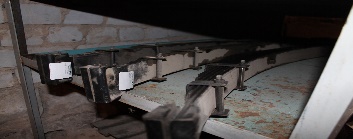 13Рессора KLQ 6120 S передняяшт2Рессора автобуса Кинг Лонг (турист)KLQ 6120 S передняя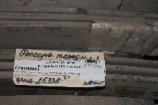 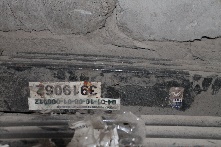 14Рессора №131-2902012-02шт6131-2902012-02 Рессора ЗИЛ передняя 13 л. L=1513 мм без лебёдки = 1513 мм; L' = 1350 мм; I = 739,5 мм; Н = 117 мм.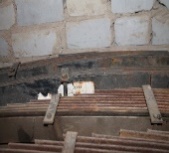 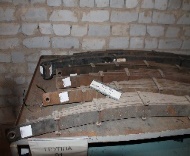 15Насос гидроусилителя руля Ca4262p21k1t1 №07*00520шт2Насос гидроусилителя руля для автомобиля Jiefang, модель Ca4262p21k1t1, тягач с бортовым полуприцепом 20 Т. 12 м №07*00520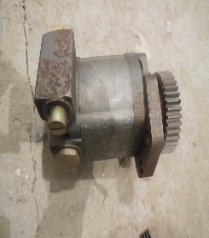 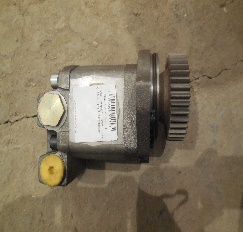 16Ступица колеса №65114-3104015шт2Ступица заднего колеса 53205/65115-3104015, КамАЗ, диаметр под манжету 168мм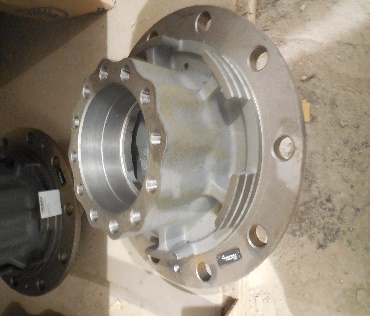 17Ступица колеса №14.1601142шт1На КамАЗ 14.1601142 - Ступица ведомого диска ,Производитель   КамАЗ
Дополнительные характеристики
Группа Сцепление
Модель 14
Подгруппа Сцепление
Порядковый номер детали 142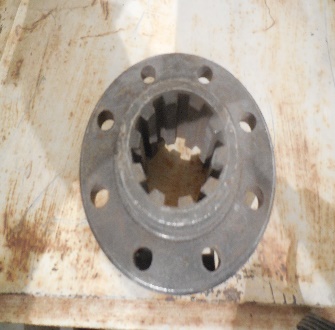 18Тяга продольная №5320-3414010шт2тяга рулевая продольная (сошки) 5320 стар.обр. ЗАВОД (прямая"тонкая",L810мм) 5320-3414010,Камаз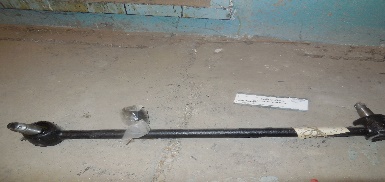 19Рычаг регулировочный тормозной №5320-3501138шт6Рычаг регулировочный передний (КАМАЗ, ЗИЛ)Размеры (Д х Ш х В): 0.183 x 0.04 x 0.084 м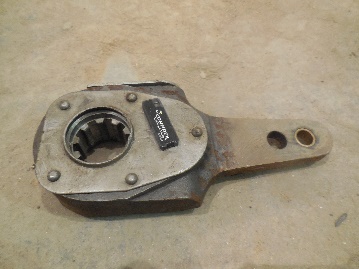 20Вал привода спидометра №21213-3819010шт4рос спидометра ВАЗ 21213,LADA4x4, ГВ 307-11, 21213 3819010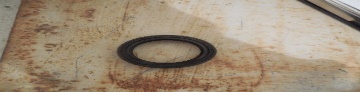 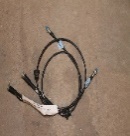 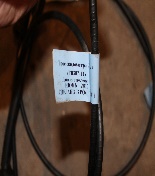 21Кольцо уплотнительное PR722 №10033074компл1Кольцо уплотнительное PR722 №1003307422Венец маховика, 50-1005121-Ашт1 ММЗ-50-1005121-А Венец маховика стартерный ЗИЛ, МТЗ (ОАО ММЗ),Применяемость: ЗИЛ-5301, ЗИЛ-3250, МТЗ-822, МТЗ-922, МТЗ-923, МТЗ-1005, Д-243, Д-245, Д-245.9, Д-245.12.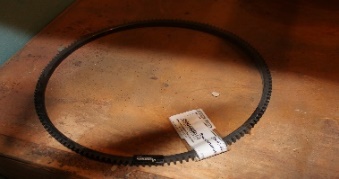 Техническое состояние ТМЦТехническое состояние ТМЦТехническое состояние ТМЦТехническое состояние ТМЦТехническое состояние ТМЦТехническое состояние ТМЦТехническое состояние ТМЦП/п №НаименованиеЕд . Изм.Кол-воНаличие ДефектовОписание ДефектаКомментарий по техническому состоянию1Блок цилиндров, №53-11-1002009-30шт1Дефект отсутствуетПри визуальном осмотре мелкие и  критические дефекты отсутствуют, замечаний нетОценка технического состояния:                    хорошее состояние, материал пригоден к использованию по своему прямому назначению, потребительские свойства не утеряны2Муфта опережения впрыска топлива 333.1121010-10, ЯЗДАшт2Дефект отсутствуетПри визуальном осмотре мелкие и  критические дефекты отсутствуют, замечаний нетОценка технического состояния:                    хорошее состояние, материал пригоден к использованию по своему прямому назначению, потребительские свойства не утеряны3Полумуфта ведомая 7405.1111051, КамАЗшт1Дефект отсутствуетПри визуальном осмотре мелкие и  критические дефекты отсутствуют, замечаний нетОценка технического состояния:                    хорошее состояние, материал пригоден к использованию по своему прямому назначению, потребительские свойства не утеряны4Фильтр воздушный LADA №2112110908003шт6Дефект отсутствуетПри визуальном осмотре мелкие и  критические дефекты отсутствуют, замечаний нетОценка технического состояния:                    хорошее состояние, материал пригоден к использованию по своему прямому назначению, потребительские свойства не утеряны5Фильтр воздушный Foton №К4630шт2Дефект отсутствуетПри визуальном осмотре мелкие и  критические дефекты отсутствуют, замечаний нетОценка технического состояния:                    хорошее состояние, материал пригоден к использованию по своему прямому назначению, потребительские свойства не утеряны6Шкив натяжного ролика №53-1308081-Бшт1Дефект отсутствуетПри визуальном осмотре мелкие и  критические дефекты отсутствуют, замечаний нетОценка технического состояния:                    хорошее состояние, материал пригоден к использованию по своему прямому назначению, потребительские свойства не утеряны7Клапан выпускной 240-1007015-Б9шт1Дефект отсутствуетПри визуальном осмотре мелкие и  критические дефекты отсутствуют, замечаний нетОценка технического состояния:                    хорошее состояние, материал пригоден к использованию по своему прямому назначению, потребительские свойства не утеряны8Вал ведущий гидромуфты 740.1318026, КамАЗшт1Дефект отсутствуетПри визуальном осмотре мелкие и  критические дефекты отсутствуют, замечаний нетОценка технического состояния:                    хорошее состояние, материал пригоден к использованию по своему прямому назначению, потребительские свойства не утеряны9Кулак поворотный №43102300010шт1Дефект отсутствуетПри визуальном осмотре мелкие и  критические дефекты отсутствуют, замечаний нетОценка технического состояния:                    хорошее состояние, материал пригоден к использованию по своему прямому назначению, потребительские свойства не утеряны10Кулак поворотный №532053001614шт2Дефект отсутствуетПри визуальном осмотре мелкие и  критические дефекты отсутствуют, замечаний нетОценка технического состояния:                    хорошее состояние, материал пригоден к использованию по своему прямому назначению, потребительские свойства не утеряны11Пара главная №420.3741-2402020компл1Дефект отсутствуетПри визуальном осмотре мелкие и  критические дефекты отсутствуют, замечаний нетОценка технического состояния:                    хорошее состояние, материал пригоден к использованию по своему прямому назначению, потребительские свойства не утеряны12Рессора №53290201202шт3Дефект отсутствуетПри визуальном осмотре мелкие и  критические дефекты отсутствуют, замечаний нетОценка технического состояния:                    хорошее состояние, материал пригоден к использованию по своему прямому назначению, потребительские свойства не утеряны13Рессора KLQ 6120 S передняяшт2Дефект отсутствуетПри визуальном осмотре мелкие и  критические дефекты отсутствуют, замечаний нетОценка технического состояния:                    хорошее состояние, материал пригоден к использованию по своему прямому назначению, потребительские свойства не утеряны14Рессора №131-2902012-02шт6Дефект отсутствуетПри визуальном осмотре мелкие и  критические дефекты отсутствуют, замечаний нетОценка технического состояния:                    хорошее состояние, материал пригоден к использованию по своему прямому назначению, потребительские свойства не утеряны15Насос гидроусилителя руля Ca4262p21k1t1 №07*00520шт2Дефект отсутствуетПри визуальном осмотре мелкие и  критические дефекты отсутствуют, замечаний нетОценка технического состояния:                    хорошее состояние, материал пригоден к использованию по своему прямому назначению, потребительские свойства не утеряны16Ступица колеса №65114-3104015шт2Дефект отсутствуетПри визуальном осмотре мелкие и  критические дефекты отсутствуют, замечаний нетОценка технического состояния:                    хорошее состояние, материал пригоден к использованию по своему прямому назначению, потребительские свойства не утеряны17Ступица колеса №14.1601142шт1Дефект отсутствуетПри визуальном осмотре мелкие и  критические дефекты отсутствуют, замечаний нетОценка технического состояния:                    хорошее состояние, материал пригоден к использованию по своему прямому назначению, потребительские свойства не утеряны18Тяга продольная №5320-3414010шт2Дефект отсутствуетПри визуальном осмотре мелкие и  критические дефекты отсутствуют, замечаний нетОценка технического состояния:                    хорошее состояние, материал пригоден к использованию по своему прямому назначению, потребительские свойства не утеряны19Рычаг регулировочный тормозной №5320-3501138шт6Дефект отсутствуетПри визуальном осмотре мелкие и  критические дефекты отсутствуют, замечаний нетОценка технического состояния:                    хорошее состояние, материал пригоден к использованию по своему прямому назначению, потребительские свойства не утеряны20Вал привода спидометра №21213-3819010шт4Дефект отсутствуетПри визуальном осмотре мелкие и  критические дефекты отсутствуют, замечаний нетОценка технического состояния:                    хорошее состояние, материал пригоден к использованию по своему прямому назначению, потребительские свойства не утеряны21Кольцо уплотнительное PR722 №10033074компл1Дефект отсутствуетПри визуальном осмотре мелкие и  критические дефекты отсутствуют, замечаний нетОценка технического состояния:                    хорошее состояние, материал пригоден к использованию по своему прямому назначению, потребительские свойства не утеряны22Венец маховика, 50-1005121-Ашт1Дефект отсутствуетПри визуальном осмотре мелкие и  критические дефекты отсутствуют, замечаний нетОценка технического состояния:                    хорошее состояние, материал пригоден к использованию по своему прямому назначению, потребительские свойства не утеряны